Friends of Barningham School 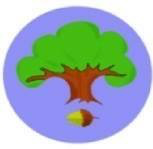 Welcome to the Friends of Barningham School spring newsletter. We aim to raise money for the school throughout the year with fundraising events and meet regularly to plan and arrange such events … New ideas and members are always welcome. The Friends have lots of fun family events coming up, so keep a look out on our Facebook page and the school website. Fliers will be in children’s book bags as each event approaches.The Friends have recently funded six new lap tops for school plus fans for the Badger class and a new guillotine for the staffroom (thank you) and this is only possible because of the events and activities we host with your generosity and support. It’s been a quiet time since Christmas, but lots of fun events planned for the upcoming term – so get ready to get involved!  Afternoon Tea –Friday 1st March 2.45-4.30Donations of cakes, especially gluten or dairy free to help us been fully inclusive for all of our families on the morning of the afternoon tea would be greatly appreciated. This is a lovely event, with a chance to relax and drink coffee / tea and eat cake with other parents and carers (especially grandparents!) before the children come out of school to join in the fun. Toddlers and babies are very welcome too. Always a great fundraiser, so we hope to see lots of people. Easter Coffee & Cake Afternoon – Friday 29th March 2.45-4.00It’s an egg- citing event with an Easter raffle and prizes on the egg tombola! Donations of eggs / Easter themed items warmly received, a box will be put at front reception nearer the date. Smarties ChallengeThe children will each receive a tube of smarties on 5th April … they can enjoy the smarties over the Easter holidays , we just ask if you could return the tubes ( named ) and full of loose change when the children return to school after the holidays . There will be one name picked from all the returned tubes to win a prize! Sensory garden by Badger class With spring coming we really want to stay to transform and bring this area to life. We have requested donations from garden centres near and far, but would also like to ask if anyone can donate bulbs / Paving slabs / top soil / pebbles / shingle to help transform the area it would be appreciated. Any gardeners splitting and dividing plants – please can we have these?A few words from Mrs ParrAlways great to see the different ways in which the Friends support the children through their fundraising events. The Friends also help to create the wonderful and welcoming environment. Are you a new parent or carer? Why not come along to meet the team?Next Meeting: Wednesday 6thMarch 9.15 at the Village Hall in Barningham. EVERYONE WELCOME TO COME ALONG AND SHARE IDEAS. If you would like to be part of the Friends of Barningham School please come and see either Sheree in Rabbit class, Mrs Parr in the office or one of the many members, we are always about in the playground or we welcome new ideas and especially appreciate help at events! Sheree MorrisChair